Technical GuideConfirmation NoticeOctober 10th 2022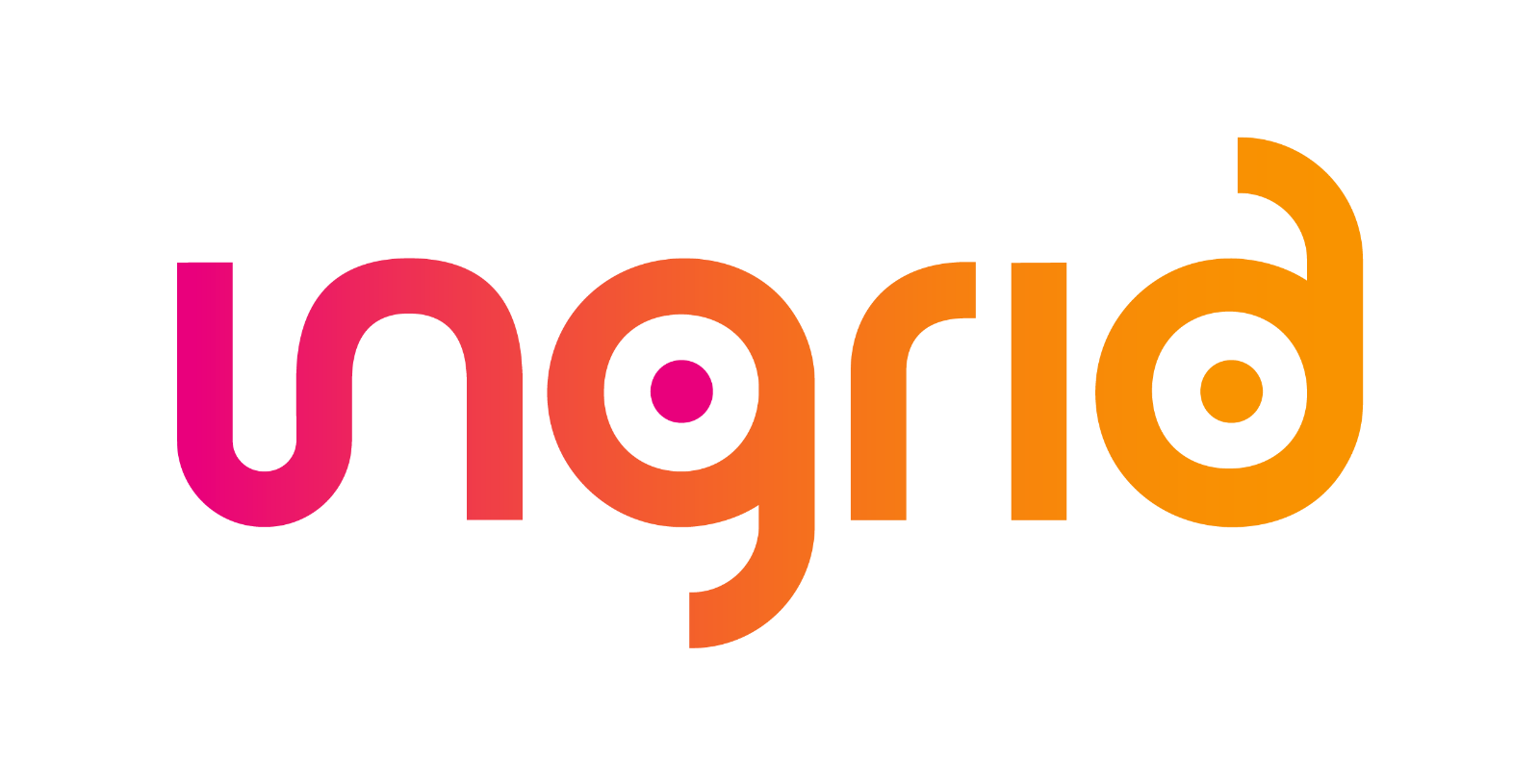 Version trackingDescriptionConfirmation Notice (AVP in french) is a document specific to a transmission contract, which summarizes the confirmed nominations concerning the holder of the transmission contract.The document allows a shipper to consult the confirmed nominations for all the contractual point/direction on which there is at least one nomination.Available method of publication The AVP document is published by GRTgaz to shippers according to the following methods:Proactive : one publication per nomination cycle per gas day on csv format. The file will be published by sFTP and downloadable from Ingrid. NB : an EDIg@s version exists (called NOMRES). The sFTP tecnical guide is available on our website.By API : An API is available to get the data related to the AVP publication in JSON format. In order to implement the interface please refer to the §6. Credentials are required for the connection : please refer to your GRTGAZ commercial GRTGAZ contact.Document name and formatThe document will be published in csv format. The name of the file will comply with the following rules :As a result, the document will have for instance the following name:AVP_CODECONTRAT_AAAAMMJJ_JJMMAAAAhhmmssSSS.csvDescription of document format for each publicationThe file is published in CSV formatHeader :The header contains the information about the shipper. It consists of the following data:Avis de Programmation / Confirmation Notice :Example : AVP-XXXXThe reference is filled in as follows:3 letters AVPA sequenceRéseau / Network :Example : GRTgaz Période / Period :Example : 01/12/2022 06 : 00 – 02/12/2022 06 :00The period is defined with the Gas Day of the nominations reported in the AVPID contrat/ ID contract:Example : GFXXXX01The contract identifier is the one of the shipper contract.It is built as follows:First 2 letters are always GFThe rest of the code consists of 4 lettersThe code ends with 2 digitsID expéditeur/ ID shipper :Example : GFXXXXThe shipper identifier is built from the contract ID without the last 2 digitsNom de l’expéditeur/ Name of the shipper:Example : XXXXShipper’s company name linked to shipper contractDate de mise à jour / Last update Exemple : 02/12/2021 01 :40 : 25Last update Identifiant EDIG@s / ID EDIG@s :Exemple : NOMINT00000Code of the last transmission request used for the AVPImbalance data :The tables presented in this part contain the following columns:Col No: number of the column in the rowName: description of the content of the fieldType: field typeFormat: data formatMandatory: determines whether the field is mandatory or notDescription: additional precisionExample: range of values that the data can take or examples of values.Nominations table :The tables presented in this part contain the following columns:Col No: number of the column in the rowName: description of the content of the fieldType: field typeFormat: data formatMandatory: determines whether the field is mandatory or not; if the field is not filled in, it is emptyDescription: additional precisionExample: range of values ​​that the data can take or examples of values.The nomination data table starts after the previous table.File example :API interfaceAPI signature (yaml format) are available at url below :Production environment :https://api.ingrid.grtgaz.com/publication/operations/v3/api-docs.yamlStaging environment : https://api.ingrid-stg.grtgaz.com/publication/operations/v3/api-docs.yamlPlease get from your commercial contract client and secret required for connection.Document Technical guide connection API provides further details for using APIs.ReferenceReferenceGuideTechnique-AVP-ENGuideTechnique-AVP-ENGuideTechnique-AVP-ENGuideTechnique-AVP-ENRatingRatingRatingAccessibilityAccessibilityAccessibilityAccès réservéRestreintRestreintInterneInterneLibre (à préciser)XSummarySummarySummarySummarySummarySummarySummarySummarySummarySummarySummarySummarySummaryThis document describes the format for exchanging data relating to the Confirmation Notice, abbreviated AVP.This document describes the format for exchanging data relating to the Confirmation Notice, abbreviated AVP.This document describes the format for exchanging data relating to the Confirmation Notice, abbreviated AVP.This document describes the format for exchanging data relating to the Confirmation Notice, abbreviated AVP.This document describes the format for exchanging data relating to the Confirmation Notice, abbreviated AVP.This document describes the format for exchanging data relating to the Confirmation Notice, abbreviated AVP.This document describes the format for exchanging data relating to the Confirmation Notice, abbreviated AVP.This document describes the format for exchanging data relating to the Confirmation Notice, abbreviated AVP.This document describes the format for exchanging data relating to the Confirmation Notice, abbreviated AVP.This document describes the format for exchanging data relating to the Confirmation Notice, abbreviated AVP.This document describes the format for exchanging data relating to the Confirmation Notice, abbreviated AVP.This document describes the format for exchanging data relating to the Confirmation Notice, abbreviated AVP.This document describes the format for exchanging data relating to the Confirmation Notice, abbreviated AVP.VersionDateAuteur(s)DescriptionV1.020/05/2022M LE GAOUYATInitial VersionV1.126/09/2022M LE GAOUYATModifications (API §3 & §6)V1.210/10/2022C FLORESTANOTo clarify API AcessN°LabelTypeLengthFormat1Type of the documentAlphanumeric3AVP2Contract codeAlphanumeric3Gas DayDate8YYYYMMDD4Generation dateDate17DDMMYYYYhhmmssSSS5ExtensionAlphanumeric4.csv6Separators1« _ »N° ColNameTypeFormatMandatoryDescriptionExample1Journée gazière / Gas dayDate jj/mm/aaaaYGas Dy01/01/20222Périmètre d'Equilibrage / Balancing ZoneTexYImbalance perimeter GRTgaz3Déséquilibre programmé France (kWh à 25°C) / Confirmed imbalance France (kWh at 25°C)NumericYValue of Imbalance perimeter N° ColNameTypeFormatMandatoryDescriptionExample1Journée gazière / Gas dayText jj/mm/aaaaYGas Day01/01/20222Périmètre d'Equilibrage / Balancing ZoneTextYImbalance perimeter GRTgaz3ID point contrat / ID service pointAlphanumericYContractual pointIR0006, IR0010, etc.4Type de PCR / PCR typeTextYType of contractual pointPIR, PITTM, etc.5Libellé / LabelTextYName of contractual pointVirtualys, Oltingue, …6Sens / DirectionTextYDirection of the nominationRec, Del7Contrepartie / CounterpartAlphanumericYCounterpart of the nominationGFOPER8Qté demandée (kWh à 25°C) / Requested Qty (kWh at 25°C)NumericYValue of the requested nomination-2000009Qté programmée GRTgaz (kWh à 25°C) / Qty confirmed by GRTgaz (kWh at 25°C)NumericYValue of the confirmed nomination-20000010Qté proposée en contrepartie (kWh à 25°C) / Qty proposed by Counterpart (kWh at 25°C)NumericNValue of the counterpart nomination (essentially for PEG)200000